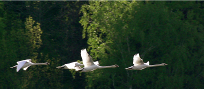 Richtig – falsch 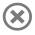 Kreuze jeweils die richtige Antwort an1. Der Bodensee ist der drittgrößte Binnensee…__	Deutschlands.		__ Europas.			__	Österreichs.2. Zugvögel, die am Bodensee Rast machen sind…__	Rauchschwalben.		__	Tafelenten.		__ 	Mauersegler. 3. Zu den Wintergästen zählt…__	der große Brachvogel. 	__ der Storch.			__ der Adler.4. Erfolgreich angesiedelt in der Bodenseeregion wurde…__	der Storch.		__ die Amsel.			__ der Biber.5. Der Bodensee ist heute Europas größter…__	Badesee.		__ Trinkwasserspeicher.	__ Salzwassersee.6. Viele Probleme bereiten den Naturschützern…__	schlechtes Wetter.		__ Naturkatastrophen. 	__ der Bootsverkehr.7. Die Wasseramsel kann unter Wasser…__	singen.		__ brüten.			__ Insekten jagen.8. Der Kuckuck…__	baut ein eigenes Nest.	__ schmuggelt seine Eier in fremde Nester.9. Die Bodenseeregion ist bekannt als…__ Obstkorb Deutschlands.	__ Milchsee Deutschlands.	__ Bienenstock Deutschlands.10. Im Wollmatinger Ried lassen sich bis zu…__	290		__ 390			__ 450 Vogelarten beobachten.11. Besonders interessant fand ich.												____												____												________________	